Medienkommentar 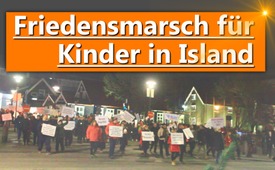 Friedensmarsch für Kinder in Island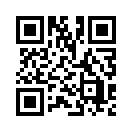 Island versteht sich in der Corona-Politik, wie auch Israel, als Vorzeigeland für die Durchimpfung der gesamten Bevölkerung. Nun wurde beschlossen, dass Anfang Januar 2022 alle Kinder im Alter von fünf bis 11 Jahren geimpft werden sollen. Daraufhin stand am Ende des vergangenen Jahres eine Gruppe auf, die durch einen Friedensmarsch Einspruch erhob gegen die Impfabsichten der Regierung. Hier ein paar Einblicke von Teilnehmern an dieser Demonstration.Unter dem Titel „Schützt die Kinder“ wurde in Reykjavik, Island, am 30.12.2021 vom Verein „Freiheit und Verantwortung“ zu einem Friedensmarsch aufgerufen.  Der Marsch ist ein Einspruch gegen Quarantäne für gesunde Kinder und dem Plan der Regierung, Kinder im Alter von fünf bis elf Jahren ab Anfang Januar 2022 zu impfen. Nachfolgend ein paar Einblicke des Friedensmarsches und der Rede des Philosophen und Ökonom Thorsteinn Sigulaugsson. Ein Mann, der sich in der Vergangenheit stark gegen die Coronamaßnahmen einsetzte und u.a. einen offenen Brief an den isländischen Präsidenten schrieb, indem er diesen auffordert, von seiner öffentlich geäußerten Haltung gegenüber Ungeimpften im Land Abstand zu nehmen. Sigulaugsson zitiert in seiner Rede den belgischen Psychologie-Professor Matthias Desmet, der die herrschende Situation seit Beginn der Corona-Krise mit dem Begriff Massenhypnose betitelte: Angst habe plötzlich ein Objekt – den schrecklichen Virus. Man sehe, wie alles, was Angst macht, aufgenommen und gutgeheißen werde. Fakten, Argumente und Daten spielten dabei keine Rolle mehr. Abschließend kommt er auf den Impfdruck, dem die Kinder ausgesetzt sind, zu sprechen: Wie nie zuvor werden Eltern unter Druck gesetzt, gesunde Kinder wie gegen eine Pest impfen zu lassen. Untersuchungen häufen sich jedoch, die aufzeigen, dass das Impfrisiko für gesunde Kinder und Jugendliche höher ist als das Risiko, Corona zu bekommen. In Island ist die Inzidenz schwerwiegender Nebenwirkungen bereits bis zu tausendmal höher als bisher für akzeptabel angenommen. In Island wurde kein Kind zwischen 4-11 Jahren ins Krankenhaus eingeliefert. Aber Impfungen von Kindern sind nur der jüngste Schritt auf einer fast zweijährigen Reise, die von einer völligen Gleichgültigkeit gegenüber dem Wohlergehen der jüngeren Generationen geprägt ist. In einer gesunden Gesellschaft sind es die Kinder, die es gilt zu schützen, sobald eine Gefahr ansteht. Kinder sind die Zukunft
Ein tiefer Horror prägt eine Gesellschaft,
die die Jugend, ihre Zukunft, ihre Ganzheit und ihr Glück opfert.von avrQuellen:Rede von Sigulaugsson am Ende des Friedensmarsches am 30.12.2021 in Island
https://tsiglaugsson.blog.is/blog/tsiglaugsson/entry/2273754/Das könnte Sie auch interessieren:#Coronavirus - Covid-19 - www.kla.tv/Coronavirus

#Impfen - Impfen – ja oder nein? Fakten & Hintergründe ... - www.kla.tv/Impfen

#Medienkommentar - www.kla.tv/MedienkommentareKla.TV – Die anderen Nachrichten ... frei – unabhängig – unzensiert ...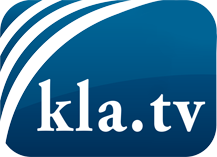 was die Medien nicht verschweigen sollten ...wenig Gehörtes vom Volk, für das Volk ...tägliche News ab 19:45 Uhr auf www.kla.tvDranbleiben lohnt sich!Kostenloses Abonnement mit wöchentlichen News per E-Mail erhalten Sie unter: www.kla.tv/aboSicherheitshinweis:Gegenstimmen werden leider immer weiter zensiert und unterdrückt. Solange wir nicht gemäß den Interessen und Ideologien der Systempresse berichten, müssen wir jederzeit damit rechnen, dass Vorwände gesucht werden, um Kla.TV zu sperren oder zu schaden.Vernetzen Sie sich darum heute noch internetunabhängig!
Klicken Sie hier: www.kla.tv/vernetzungLizenz:    Creative Commons-Lizenz mit Namensnennung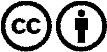 Verbreitung und Wiederaufbereitung ist mit Namensnennung erwünscht! Das Material darf jedoch nicht aus dem Kontext gerissen präsentiert werden. Mit öffentlichen Geldern (GEZ, Serafe, GIS, ...) finanzierte Institutionen ist die Verwendung ohne Rückfrage untersagt. Verstöße können strafrechtlich verfolgt werden.